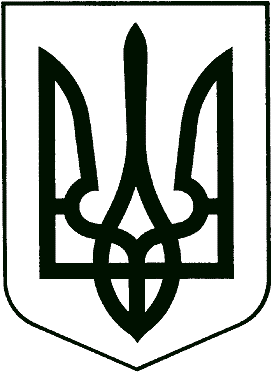 ВИКОНАВЧИЙ КОМІТЕТНОВОМОСКОВСЬКА МІСЬКА РАДАП Р О Т О К О Л чергового засідання виконкомуПрисутні члени виконкому:  БУЛИ ПРИСУТНІ НА ЗАСІДАННІ ПРАЦІВНИКИ ВИКОНКОМУ:Грудська О.К.– начальник загального відділуБурлакова Л.М. - начальник  відділу комунікацій з громадськістю та інформаційної політикиПОРЯДОК ДЕННИЙ:Про план заходів із забезпечення складання прогнозу бюджету Новомосковської міської територіальної громади на 2022 – 2024 рокиПро попередній розгляд та схвалення проєкту рішення міської ради «Про внесення змін до рішення міської ради від 24 грудня 2020 року № 19 «Про бюджет Новомосковської міської територіальної громади на 2021 рік»Про попередній розгляд та схвалення проєкту рішення міської ради «Про затвердження міської цільової Програми «Управління місцевим боргом бюджету Новомосковської міської територіальної громади на 2021-2026 роки»Про попередній розгляд та схвалення  проєктів рішень Новомосковської міської радиПро попередній розгляд та схвалення проєкту рішення Новомосковської міської ради «Про Звернення депутатів Новомосковської міської ради VIIІ скликання до Голови Верховної Ради України»Про попередній розгляд та схвалення проєкту рішення Новомосковської міської ради «Про внесення змін до рішення Новомосковської міської ради №227 від 21.12.2016 року «Про затвердження Порядку надання в тимчасове користування об`єктів (елементів) благоустрою для потреб споживчого ринку і сфери послуг на території м.Новомосковська»»Про підготовку і  проведення приписки громадян 2005 року народження до призовної дільниціта схвалення проекту рішення міської ради «Про передачу мотопомпи з балансу виконавчого комітету Новомосковської міської ради на баланс КП «Новомосковськ водоканал»»  Про внесення змін до складу постійно діючої комісії з попереднього визначення місць розташування контейнерних майданчиків, встановлення і перенесення контейнерів та контейнерних майданчиків для збору твердих побутових відходів на території м.НовомосковськПро затвердження Порядку надання матеріальної допомоги населенню, відповідно до Програми децентралізації теплопостачання в місті НовомосковськуПро припинення функціонування котелень КП «Новомосковськтеплоенерго» ПМК-36 по вул.Спаській, 8А та РК-3 по вул.Сучкова, 103АПро попередній розгляд та схвалення проєктів рішень, що виносяться на розгляд Новомосковської міської ради управлінням ЖКГ та КБПро попередній розгляд та схвалення проєкту рішення міської ради «Про  затвердження положення про Управління культури, спорту та туризму виконавчого комітету Новомосковської міської ради»Про затвердження уточненого Календарного плану реалізації завдань та заходів Програми соціально-економічного та культурного розвитку міста Новомосковська на 2021 рік по Управлінню культури, спорту та туризму виконавчого комітету Новомосковської міської радиПро затвердження уточненого Календарного плану реалізації завдань та заходів міської цільової  програми «Молодь Новомосковська на 2012-2021 роки» по Управлінню культури, спорту та туризму виконавчого комітету Новомосковської міської ради на 2021 рікПро відзначення в м.Новомосковську свята Івана КупалаПро попередній розгляд та схвалення проєкту рішення міської ради «Про затвердження змін до міської програми соціального захисту населення міста Новомосковська на 2021 – 2025 роки»  від 27.03.2020р. №1223Про попередній розгляд та схвалення проєкту рішення міської ради «Про затвердження переліку платних соціальні послуг, які  надаються територіальним  центром соціального обслуговування (надання соціальних послуг) м.Новомосковська  та тарифів  на  них»Про попередній розгляд та  схвалення проєкту рішення міської ради  «Про затвердження  Положення про порядок та умови надання платних соціальних послуг або з установлення диференційованої  плати   територіальним центром соціального обслуговування (надання соціальних послуг)  м.НовомосковськаПро затвердження уточненого Календарного плану виконання міської програми соціального захисту населення м. Новомосковська на 2021 р.Про затвердження плану дій з реалізації Конвенції  про права осіб з інвалідністю на період до 2025 року Про затвердження Положення та складу  комісії по розгляду  питань, що виникають під час призначення  (відновлення) соціальних виплат внутрішньо переміщеним особам та надання громадянам окремих видів  соціальних допомогПро  затвердження   протоколів  засідання комісії  по розгляду спірних  питань, що виникають під час призначення населенню соціальних допомог, житлових субсидій, пільг, призначення (відновлення) соціальних виплат внутрішньо переміщеним особамПро надання дозволу  на влаштування  до психоневрологічного інтернату недієздатного ПІБПро надання згоди на оформлення до психоневрологічного інтернату недієздатної ПІБ Про надання ПІБ,  р.н., статусу дитини-сироти   Про надання ПІБ,  р.н., статусу дитини-сиротиПро надання ПІБ,  р.н., статусу дитини, позбавленої батьківського піклування Про внесення змін до рішень виконавчого комітету Новомосковської міської ради від 26.11.2014 № № 448, 449Про внесення змін до рішення виконавчого комітету Новомосковської міської ради від 19.01.2021 № 52/0/6-21 Про зміну ПІБ, р.н., статусу дитини, позбавленої батьківського піклування на статус дитини-сиротиПро затвердження висновку служби у справах дітей про підтвердження місця проживання дитини ПІБ, р.н., для її тимчасового виїзду за межі УкраїниПро визначення способів участі у вихованні ПІБ,  р.н., ПІБ,  р.н.Про набуття права власності на квартиру ПІБ, р.н.Про організацію харчування учнів пільгових категорій в закладах загальної середньої освіти м. Новомосковська з 01 вересня 2021 року по 31 грудня 2021 рокуПро схвалення проєкту рішення Новомосковської міської ради « Про включення до переліку  другого типу та надання дозволу на оренду футбольного поля зі штучним покриттям середньої загальноосвітньої школи №6 – загальноосвітнього навчального закладу І-ІІІ ступенів за адресою: вул.Зіни Білої,6 м.Новомосковськ»Про затвердження Порядку проведення  конкурсу на зайняття посади керівника  комунального закладу охорони здоров’я  у новій  редакціїПро надання матеріальної допомоги громадянам міста за рахунок коштів з місцевого бюджетуПро надання матеріальної допомоги громадянам міста за рахунок коштів районної субвенціїПро надання матеріальної допомоги громадянам міста за рахунок коштів обласної субвенціїПро надання матеріальної допомоги на поховання громадянам міста за рахунок коштів місцевого бюджетуПро надання матеріальної допомоги громадянам міста, які повернулись із зони проведення АТО на лікування за рахунок коштів місцевого бюджетуПро надання матеріального заохочення громадянам пільгової категорії до Дня скорботи і вшанування пам’яті жертв війни в УкраїніПро надання матеріальної допомоги за рахунок коштів з місцевого бюджету особам, що опинились у складних життєвих обставинах наслідки яких вони не можуть подолати самостійноПро внесення змін до додатку 1 до рішення виконавчого комітету від 19.04.2019 року №280/0/6-19 «Про затвердження положення та складу громадської комісії з житлових питань виконкому Новомосковської міської ради»Про внесення змін в справу квартирного обліку № 2004 при виконавчому комітеті Новомосковської міської радиПро зміну особового рахунку та договору найму на однокімнатну квартиру № по вул. Північній буд.Про зміну особового рахунку та договору найму на двокімнатну квартиру №  по вул. Гетьманській буд.Про     схвалення    проєкту      рішення Новомосковської       міської          ради «Про    внесення     змін     до   рішення Новомосковської      міської           ради  від 24.12.2020р. №18 «Про затвердження Програми   соціально-економічного   та культурного розвитку м.Новомосковська на 2021 рік»Про надання дозволів на розміщення зовнішньої реклами ТОВ «ТЕТРАГРАММАТОН 7» Про проведення місячника з безпеки дорожнього рухуПро внесення змін до календарного плану щодо реалізації завдань та заходів до міської Програми «Фінансова підтримка комунальних підприємств, установ та закладів Новомосковської міської ради на 2019-2021рр.» на 2021 рік  (у новій редакції)Про попередній розгляд та схвалення проєкту рішення міської ради «Про внесення змін до Програми розвитку земельних відносин та охорони земель м. Новомосковськ на 2021-2023 роки», підготовленого Управлінням по роботі з активами департаменту активів та правового забезпечення, що виноситься на розгляд XI сесії Новомосковської міської радиПро попередній розгляд та схвалення проєкту рішення,  міської ради «Про внесення змін до Програми розвитку земельних відносин та охорони земель м. Новомосковськ на 2019-2021 роки», підготовленого Управлінням по роботі з активами департаменту активів та правового забезпечення, що виноситься на розгляд XI сесії Новомосковської міської радиПро попередній розгляд проєкту рішення, що виноситься на розгляд XI сесії Новомосковської міської ради, «Про дозвіл розробки містобудівної документації «Генеральний план м.Новомосковськ Дніпропетровської області та План зонування м.Новомосковськ Дніпропетровської області (у складі Генерального плану)»Про попередній розгляд проєкту рішення, що виноситься на розгляд XI сесії Новомосковської міської ради, «Про дозвіл розробки містобудівної документації - детального плану частини території, обмеженої вулицями Калнишевського, пл. Героїв, вул. Гетьманська, вул. Українська в  м. Новомосковську Дніпропетровської обл.»Про затвердження інформаційних та технологічних карток адміністративних послуг відділу містобудування та архітектури Управління по роботі з активами Департаменту активів та правового забезпечення виконавчого комітету Новомосковської міської радиПро присвоєння адреси житловому будинку по  провулку                         Б. Хмельницького в м. НовомосковськуПро зміну адреси котельні, розташованої  по вулиці Сучкова, 103А в м. НовомосковськуПро зміну адреси приміщення магазину, розташованого по вулиці Спаська, буд.  в м. НовомосковськуПро зміну адреси нерухомого майна, яке розташоване  по вулиці З.Бєлої,  в м. НовомосковськуПро дозвіл виключення з житлового фонду квартири за адресою: м.Новомосковськ, пл. Героїв, буд. , кв. (власник – ПІБ)Про надання дозволу на розміщення засобу пересувної дрібнороздрібної торгівельної мережі та сфери послуг на території м. Новомосковська (ФОП ПІБ)Про затвердження інформаційних та технологічних карток адміністративних послуг, суб’єктом надання яких є центр надання адміністративних послуг виконавчого комітету Новомосковської міської радиПро попередній розгляд та схвалення проєкту рішення Новомосковської міської ради «Про затвердження переліку адміністративних послуг, які надаються через центр надання адміністративних послуг виконавчого комітету Новомосковської міської ради»Про затвердження календарного плану щодо реалізації завдань та заходів до міської Програми «Здоров’я населення м. Новомосковськ на період до 2024 року» у 2021 році по виконавчому комітету Новомосковської міської ради ( у новій редакції)Про затвердження перспективного плану роботи виконавчого комітету Новомосковської міської ради на ІІ півріччя 2021 рокуПро попередній розгляд та схвалення проєкту рішення міської ради «Про підписання Меморандуму про взаємодію та співпрацю між Новомосковською міською радою та Міжнародною благодійною організацією «Фонд Східна Європа»Член виконавчого комітету Клименов Яків Михайлович запропонував виключити з порядку денного засідання виконкому питання № 4,5,6, в зв`язку з відсутністю доповідачей, ці питання будуть заслухані на черговій сесії міської ради.Головуючий на засіданні поставив на голосування порядок денний засідання виконкому зі змінами.ВИРІШИЛИ: затвердити порядок денний: «за» – 10Прийшов член виконкому Дерило Андрій ВасильовичМіський голова								Сергій РЄЗНІККеруючий справами						Яків КЛИМЕНОВ	Головував: РЄЗНІК С.О. – міський голова25 червня 2021 року,м. Новомосковськ АРУТЮНОВ Володимир Левонович секретар міської радиЗДРЕНИК Тараса Мироновичперший заступник міського головиКЛИМЕНОВ Яків Михайлович керуючий справами виконкомуБЕЗКРОВНА Людмила Олексіївна пенсіонерГУТАРОВА Наталія Володимирівнадиректор КП «Новомосковська МСП» НМРЛИТВИНЕНКО Вадим Сергійовичголова ОСББЛОМАКОІгор ПетровичШАПОВАЛОВАЛариса ГригорівнаТИШЕВСЬКАСвітлана ІванівнаСЛУХАЛИ:Про план заходів із забезпечення складання прогнозу бюджету Новомосковської міської територіальної громади на 2022 – 2024 рокиВИСТУПИЛИ:КОВТУНЕНКО Наталія Миколаївна – начальник фінансового управлінняВИРІШИЛИ:«за» - 11, «проти» - 0, «утрималось» - 0(Рішення № 407/0/6-21 додається)СЛУХАЛИ:Про попередній розгляд та схвалення проєкту рішення міської ради «Про внесення змін до рішення міської ради від 24 грудня 2020 року № 19 «Про бюджет Новомосковської міської територіальної громади на 2021 рік»ВИСТУПИЛИ:КОВТУНЕНКО Наталія Миколаївна – начальник фінансового управлінняВИРІШИЛИ:«за» - 10, «проти» - 0, «утрималось» - 0(Рішення № 408/0/6-21 додається) (Здреник Т.М. - вийшов)Здреник Т.М. прийшов.СЛУХАЛИ:Про попередній розгляд та схвалення проєкту рішення міської ради «Про затвердження міської цільової Програми «Управління місцевим боргом бюджету Новомосковської міської територіальної громади на 2021-2026 роки»ВИСТУПИЛИ:КОВТУНЕНКО Наталія Миколаївна – начальник фінансового управлінняВИРІШИЛИ:«за» - 11, «проти» - 0, «утрималось» - 0(Рішення № 409/0/6-21 додається)СЛУХАЛИ:Про підготовку і  проведення приписки громадян 2005 року народження до призовної дільниціВИСТУПИЛИ:БАКУН Анатолій Іванович - військовий комісар Новомосковського ОМТЦК та СПВИРІШИЛИ:«за» - 11, «проти» - 0, «утрималось» - 0(Рішення № 410/6-21 додається)СЛУХАЛИ:Про попередній розгляд та схвалення проекту рішення міської ради «Про передачу мотопомпи з балансу виконавчого комітету Новомосковської міської ради на баланс КП «Новомосковськ водоканал»»ВИСТУПИЛИ:СНІТКО Ігор Сергійович – старший інспектор з питань оборонної та мобілізаційної роботиВИРІШИЛИ:«за» - 11, «проти» - 0, «утрималось» - 0(Рішення № 411/0/6-21 додається)Виступив член виконкому Ломако І.П. щодо необхідності погашення заборгованості населенням за послуги водопостачання та водовідведення.СЛУХАЛИ:Про внесення змін до складу постійно діючої комісії з попереднього визначення місць розташування контейнерних майданчиків, встановлення і перенесення контейнерів та контейнерних майданчиків для збору твердих побутових відходів на території м.НовомосковськВИСТУПИЛИ:СЕМЕНЮК Євген Семенович - начальник управління житлово-комунального господарства та капітального будівництваВИРІШИЛИ: «за» - 11, «проти» - 0, «утрималось» - 0(Рішення № 412/0/6-21 додається)	СЛУХАЛИ:Про затвердження Порядку надання матеріальної допомоги населенню, відповідно до Програми децентралізації теплопостачання в місті НовомосковськуВИСТУПИЛИ:СЕМЕНЮК Євген Семенович - начальник управління житлово-комунального господарства та капітального будівництваВИРІШИЛИ:«за» - 11, «проти» - 0, «утрималось» - 0(Рішення № 413/0/6-21 додається)СЛУХАЛИ:Про припинення функціонування  котелень КП «Новомосковськтеплоенерго» ПМК-36 по вул.Спаській, 8А та РК-3 по вул.Сучкова, 103АВИСТУПИЛИ:СЕМЕНЮК Євген Семенович - начальник управління житлово-комунального господарства та капітального будівництваВИРІШИЛИ:«за» - 11, «проти» - 0, «утрималось» - 0(Рішення № 414/0/6-21 додається)СЛУХАЛИ:Про попередній розгляд та схвалення проєктів рішень, що виносяться на розгляд Новомосковської міської ради управлінням ЖКГ та КБВИСТУПИЛИ:СЕМЕНЮК Євген Семенович - начальник управління житлово-комунального господарства та капітального будівництваВИРІШИЛИ:«за» - 11, «проти» - 0, «утрималось» - 0(Рішення № 415/0/6-21 додається)СЛУХАЛИ:Про попередній розгляд та схвалення проєкту рішення міської ради «Про  затвердження положення про Управління культури, спорту та туризму виконавчого комітету Новомосковської міської ради»ВИСТУПИЛИ:ЯЛОВА Ірина Вікторівна – начальник управління культури, спорту та туризмуВИРІШИЛИ:«за» - 11, «проти» - 0, «утрималось» - 0(Рішення № 416/0/6-21 додається)СЛУХАЛИ:Про затвердження уточненого Календарного плану реалізації завдань та заходів Програми соціально-економічного та культурного розвитку міста Новомосковська на 2021 рік по Управлінню культури, спорту та туризму виконавчого комітету Новомосковської міської радиВИСТУПИЛИ:ЯЛОВА Ірина Вікторівна – начальник управління культури, спорту та туризмуВИРІШИЛИ:«за» - 11, «проти» - 0, «утрималось» - 0(Рішення № 417/0/6-21 додається)СЛУХАЛИ:Про затвердження уточненого Календарного плану реалізації завдань та заходів міської цільової  програми «Молодь Новомосковська на 2012-2021 роки» по Управлінню культури, спорту та туризму виконавчого комітету Новомосковської міської ради на 2021 рікВИСТУПИЛИ:ЯЛОВА Ірина Вікторівна – начальник управління культури, спорту та туризмуВИРІШИЛИ:«за» - 11, «проти» - 0, «утрималось» - 0(Рішення № 418/0/6-21 додається)СЛУХАЛИ:Про відзначення в м.Новомосковську свята Івана КупалаВИСТУПИЛИ:ЯЛОВА Ірина Вікторівна – начальник управління культури, спорту та туризмуВИРІШИЛИ:«за» - 11, «проти» - 0, «утрималось» - 0(Рішення № 419/0/6-21 додається)СЛУХАЛИ:Про попередній розгляд та схвалення проєкту рішення міської ради «Про затвердження змін до міської програми соціального захисту населення міста Новомосковська на 2021 – 2025 роки»  від 27.03.2020р. №1223ВИСТУПИЛИ:ГОРБАЧ Галина Миколаївна –  начальник управління праці та соціального захисту населенняВИРІШИЛИ:«за» - 11, «проти» - 0, «утрималось» - 0(Рішення № 420/0/6-21 додається)СЛУХАЛИ:Про попередній розгляд та схвалення проєкту рішення міської ради «Про затвердження переліку платних соціальні послуг, які  надаються територіальним  центром соціального обслуговування (надання соціальних послуг) м.Новомосковська  та тарифів  на  них»ВИСТУПИЛИ:ГОРБАЧ Галина Миколаївна –  начальник управління праці та соціального захисту населенняВИРІШИЛИ:«за» - 11, «проти» - 0, «утрималось» - 0(Рішення № 421/0/6-21 додається) (зі змінами)СЛУХАЛИ:Про попередній розгляд та  схвалення проєкту рішення міської ради  «Про затвердження  Положення про порядок та умови надання платних соціальних послуг або з установлення диференційованої  плати   територіальним центром соціального обслуговування (надання соціальних послуг)  м.НовомосковськаВИСТУПИЛИ:ГОРБАЧ Галина Миколаївна –  начальник управління праці та соціального захисту населенняВИРІШИЛИ:«за» - 11, «проти» - 0, «утрималось» - 0(Рішення № 422/0/6-21 додається) (зі змінами)СЛУХАЛИ:Про затвердження уточненого Календарного плану виконання міської програми соціального захисту населення м. Новомосковська на 2021 р.ВИСТУПИЛИ:ГОРБАЧ Галина Миколаївна –  начальник управління праці та соціального захисту населенняВИРІШИЛИ:«за» - 11, «проти» - 0, «утрималось» - 0(Рішення № 423/0/6-21 додається)СЛУХАЛИ:Про затвердження плану дій з реалізації Конвенції  про права осіб з інвалідністю на період до 2025 рокуВИСТУПИЛИ:ГОРБАЧ Галина Миколаївна –  начальник управління праці та соціального захисту населенняВИРІШИЛИ:«за» - 11, «проти» - 0, «утрималось» - 0(Рішення № 424/0/6-21 додається)СЛУХАЛИ:Про затвердження Положення та складу  комісії по розгляду  питань, що виникають під час призначення  (відновлення) соціальних виплат внутрішньо переміщеним особам та надання громадянам окремих видів  соціальних допомогВИСТУПИЛИ:ГОРБАЧ Галина Миколаївна –  начальник управління праці та соціального захисту населенняВИРІШИЛИ:«за» - 11, «проти» - 0, «утрималось» - 0(Рішення № 425/0/6-21 додається)СЛУХАЛИ:Про  затвердження   протоколів  засідання комісії  по розгляду спірних  питань, що виникають під час призначення населенню соціальних допомог, житлових субсидій, пільг, призначення (відновлення) соціальних виплат внутрішньо переміщеним особамВИСТУПИЛИ:ГОРБАЧ Галина Миколаївна –  начальник управління праці та соціального захисту населенняВИРІШИЛИ:«за» - 11, «проти» - 0, «утрималось» - 0(Рішення № 426/0/6-21 додається)СЛУХАЛИ:Про надання дозволу  на влаштування  до психоневрологічного інтернату недієздатного ПІБВИСТУПИЛИ:ГОРБАЧ Галина Миколаївна –  начальник управління праці та соціального захисту населенняВИРІШИЛИ:«за» - 11, «проти» - 0, «утрималось» - 0(Рішення № 427/0/6-21 додається)СЛУХАЛИ:Про надання згоди на оформлення до психоневрологічного інтернату недієздатної ПІБВИСТУПИЛИ:ГОРБАЧ Галина Миколаївна –  начальник управління праці та соціального захисту населенняВИРІШИЛИ:«за» - 11, «проти» - 0, «утрималось» - 0(Рішення № 428/0/6-21 додається)СЛУХАЛИ:Про надання ПІБ,  р.н., статусу дитини-сиротиВИСТУПИЛИ:КРАВЧЕНКО Ірина Анатоліївна  – начальник служби у справах дітейВИРІШИЛИ:«за» - 11, «проти» - 0, «утрималось» - 0(Рішення № 429/0/6-21 додається)СЛУХАЛИ:Про надання ПІБ,  р.н., статусу дитини-сиротиВИСТУПИЛИ:КРАВЧЕНКО Ірина Анатоліївна  – начальник служби у справах дітейВИРІШИЛИ:«за» - 11, «проти» - 0, «утрималось» - 0(Рішення № 430/0/6-21 додається)СЛУХАЛИ:Про надання ПІБ, р.н., статусу дитини, позбавленої батьківського піклуванняВИСТУПИЛИ:КРАВЧЕНКО Ірина Анатоліївна  – начальник служби у справах дітейВИРІШИЛИ:«за» - 11, «проти» - 0, «утрималось» - 0(Рішення № 431/0/6-21 додається)СЛУХАЛИ:Про внесення змін до рішень виконавчого комітету Новомосковської міської ради від 26.11.2014 № № 448, 449ВИСТУПИЛИ:КРАВЧЕНКО Ірина Анатоліївна  – начальник служби у справах дітейВИРІШИЛИ:«за» - 11, «проти» - 0, «утрималось» - 0(Рішення № 432/0/6-21 додається)СЛУХАЛИ:Про внесення змін до рішення виконавчого комітету Новомосковської міської ради від 19.01.2021 № 52/0/6-21ВИСТУПИЛИ:КРАВЧЕНКО Ірина Анатоліївна  – начальник служби у справах дітейВИРІШИЛИ:«за» - 11, «проти» - 0, «утрималось» - 0(Рішення № 433/0/6-21 додається)СЛУХАЛИ:Про зміну ПІБ,  р.н., статусу дитини, позбавленої батьківського піклування на статус дитини-сиротиВИСТУПИЛИ:КРАВЧЕНКО Ірина Анатоліївна  – начальник служби у справах дітейВИРІШИЛИ:«за» - 11, «проти» - 0, «утрималось» - 0(Рішення № 434/0/6-21 додається)СЛУХАЛИ:Про затвердження висновку служби у справах дітей про підтвердження місця проживання дитини ПІБ,  р.н., для її тимчасового виїзду за межі УкраїниВИСТУПИЛИ:КРАВЧЕНКО Ірина Анатоліївна  – начальник служби у справах дітейВИРІШИЛИ:«за» - 11, «проти» - 0, «утрималось» - 0(Рішення № 435/0/6-21 додається)СЛУХАЛИ:Про визначення способів участі у вихованні ПІБ, р.н., ПІБ,  р.н.ВИСТУПИЛИ:КРАВЧЕНКО Ірина Анатоліївна  – начальник служби у справах дітейВИРІШИЛИ:«за» - 11, «проти» - 0, «утрималось» - 0(Рішення № 436/0/6-21 додається)СЛУХАЛИ:Про набуття права власності на квартиру ПІБ, р.н.ВИСТУПИЛИ:КРАВЧЕНКО Ірина Анатоліївна  – начальник служби у справах дітейВИРІШИЛИ:«за» - 11, «проти» - 0, «утрималось» - 0(Рішення № 437/0/6-21 додається)СЛУХАЛИ:Про організацію харчування учнів пільгових категорій в закладах загальної середньої освіти м. Новомосковська з 01 вересня 2021 року по 31 грудня 2021 рокуВИСТУПИЛИ:РЯБОКОНЬ Ірина Миколаївна  – начальник управління освітиВИРІШИЛИ:«за» - 0, «проти» - 0, «утрималось» - 11(Рішення не прийнято)СЛУХАЛИ:Про схвалення проєкту рішення Новомосковської міської ради « Про включення до переліку  другого типу та надання дозволу на оренду футбольного поля зі штучним покриттям середньої загальноосвітньої школи №6 – загальноосвітнього навчального закладу І-ІІІ ступенів за адресою: вул.Зіни Білої,6 м.Новомосковськ»ВИСТУПИЛИ:РЯБОКОНЬ Ірина Миколаївна  – начальник управління освітиВИРІШИЛИ:«за» - 11, «проти» - 0, «утрималось» - 0(Рішення № 438/0/6-21 додається)СЛУХАЛИ:Про затвердження Порядку проведення  конкурсу на зайняття посади керівника  комунального закладу охорони здоров’я  у новій  редакції ВИСТУПИЛИ:КЛИМЕНОВ Яків Михайлович – керуючий справами виконкомуВИРІШИЛИ:«за» - 11, «проти» - 0, «утрималось» - 0(Рішення № 439/0/6-21 додається)СЛУХАЛИ:Про надання матеріальної допомоги громадянам міста за рахунок коштів з місцевого бюджетуВИСТУПИЛИ:КЛИМЕНОВ Яків Михайлович – керуючий справами виконкомуВИРІШИЛИ:«за» -11, «проти» - 0, «утрималось» - 0(Рішення № 440/0/6-21 додається)СЛУХАЛИ:Про надання матеріальної допомоги громадянам міста за рахунок коштів районної субвенціїВИСТУПИЛИ:КЛИМЕНОВ Яків Михайлович – керуючий справами виконкомуВИРІШИЛИ:«за» - 11, «проти» - 0, «утрималось» - 0(Рішення № 441/0/6-21 додається)СЛУХАЛИ:Про надання матеріальної допомоги громадянам міста за рахунок коштів обласної субвенціїВИСТУПИЛИ:КЛИМЕНОВ Яків Михайлович – керуючий справами виконкомуВИРІШИЛИ:«за» - 11, «проти» - 0, «утрималось» - 0(Рішення № 442/0/6-21 додається)СЛУХАЛИ:Про надання матеріальної допомоги на поховання громадянам міста за рахунок коштів місцевого бюджетуВИСТУПИЛИ:КЛИМЕНОВ Яків Михайлович – керуючий справами виконкомуВИРІШИЛИ:«за» - 11, «проти» - 0, «утрималось» - 0(Рішення № 443/0/6-21 додається)СЛУХАЛИ:Про надання матеріальної допомоги громадянам міста, які повернулись із зони проведення АТО на лікування за рахунок коштів місцевого бюджетуВИСТУПИЛИ:КЛИМЕНОВ Яків Михайлович – керуючий справами виконкомуВИРІШИЛИ:«за» - 11, «проти» - 0, «утрималось» - 0(Рішення № 444/0/6-21 додається)СЛУХАЛИ:Про надання матеріального заохочення громадянам пільгової категорії до Дня скорботи і вшанування пам’яті жертв війни в УкраїніВИСТУПИЛИ:КЛИМЕНОВ Яків Михайлович – керуючий справами виконкомуВИРІШИЛИ:«за» - 11, «проти» - 0, «утрималось» - 0(Рішення № 445/0/6-21 додається)СЛУХАЛИ:Про надання матеріальної допомоги за рахунок коштів з місцевого бюджету особам, що опинились у складних життєвих обставинах наслідки яких вони не можуть подолати самостійноВИСТУПИЛИ:КЛИМЕНОВ Яків Михайлович – керуючий справами виконкомуВИРІШИЛИ:«за» - 11, «проти» - 0, «утрималось» - 0(Рішення № 446/0/6-21 додається)СЛУХАЛИ:Про внесення змін до додатку 1 до рішення виконавчого комітету від 19.04.2019 року №280/0/6-19 «Про затвердження положення та складу громадської комісії з житлових питань виконкому Новомосковської міської ради»ВИСТУПИЛИ:ЧЕРНЯВСЬКА Альона Сергіївна – начальник відділу житла, майна та комунальної власності управління по роботі з активамиВИРІШИЛИ:«за» - 11, «проти» - 0, «утрималось» - 0(Рішення № 447/0/6-21 додається)СЛУХАЛИ:Про внесення змін в справу квартирного обліку № 2004 при виконавчому комітеті Новомосковської міської радиВИСТУПИЛИ:БЕРЕЗЕНЬ Вадим Андрійович – начальник управління по роботі з активамиВИРІШИЛИ:«за» - 11, «проти» - 0, «утрималось» - 0(Рішення № 448/0/6-21 додається)СЛУХАЛИ:Про зміну особового рахунку та договору найму на однокімнатну квартиру №  по вул. Північній буд.ВИСТУПИЛИ:БЕРЕЗЕНЬ Вадим Андрійович – начальник управління по роботі з активамиВИРІШИЛИ:«за» - 11, «проти» - 0, «утрималось» - 0(Рішення № 449/0/6-21 додається)СЛУХАЛИ:Про зміну особового рахунку та договору найму на двокімнатну квартиру №  по вул. Гетьманській буд.ВИСТУПИЛИ:БЕРЕЗЕНЬ Вадим Андрійович – начальник управління по роботі з активамиВИРІШИЛИ:«за» - 11, «проти» - 0, «утрималось» - 0(Рішення № 450/0/6-21 додається)СЛУХАЛИ:Про     схвалення    проєкту      рішення Новомосковської       міської          ради «Про    внесення     змін     до   рішення Новомосковської      міської           ради  від 24.12.2020р. №18 «Про затвердження Програми   соціально-економічного   та культурного розвитку м.Новомосковська на 2021 рік»ВИСТУПИЛИ:БЕРЕЗЕНЬ Вадим Андрійович – начальник управління по роботі з активамиВИРІШИЛИ:«за» - 11, «проти» - 0, «утрималось» - 0(Рішення № 451/0/6-21 додається)СЛУХАЛИ:Про надання дозволів на розміщення зовнішньої реклами ТОВ «ТЕТРАГРАММАТОН 7»ВИСТУПИЛИ:БЕРЕЗЕНЬ Вадим Андрійович – начальник управління по роботі з активамиВИРІШИЛИ:«за» - 11, «проти» - 0, «утрималось» - 0(Рішення № 452/0/6-21 додається)СЛУХАЛИ:Про проведення місячника з безпеки дорожнього рухуВИСТУПИЛИ:БЕРЕЗЕНЬ Вадим Андрійович – начальник управління по роботі з активамиВИРІШИЛИ:«за» - 11, «проти» - 0, «утрималось» - 0(Рішення № 453/0/6-21 додається)СЛУХАЛИ:Про внесення змін до календарного плану щодо реалізації завдань та заходів до міської Програми «Фінансова підтримка комунальних підприємств, установ та закладів Новомосковської міської ради на 2019-2021рр.» на 2021 рік  (у новій редакції)ВИСТУПИЛИ:БЕРЕЗЕНЬ Вадим Андрійович – начальник управління по роботі з активамиВИРІШИЛИ:«за» - 11, «проти» - 0, «утрималось» - 0(Рішення № 454/0/6-21 додається)СЛУХАЛИ:Про попередній розгляд та схвалення проєкту рішення міської ради «Про внесення змін до Програми розвитку земельних відносин та охорони земель м. Новомосковськ на 2021-2023 роки», підготовленого Управлінням по роботі з активами департаменту активів та правового забезпечення, що виноситься на розгляд XI сесії Новомосковської міської радиВИСТУПИЛИ:БЕРЕЗЕНЬ Вадим Андрійович – начальник управління по роботі з активамиВИРІШИЛИ:«за» - 10, «проти» - 1 (Ломако І.П.), «утрималось» - 0(Рішення № 455/0/6-21 додається)СЛУХАЛИ:Про попередній розгляд та схвалення проєкту рішення,  міської ради «Про внесення змін до Програми розвитку земельних відносин та охорони земель м. Новомосковськ на 2019-2021 роки», підготовленого Управлінням по роботі з активами департаменту активів та правового забезпечення, що виноситься на розгляд XI сесії Новомосковської міської радиВИСТУПИЛИ:БЕРЕЗЕНЬ Вадим Андрійович – начальник управління по роботі з активамиВИРІШИЛИ:«за» - 11, «проти» - 0, «утрималось» - 0(Рішення № 456/0/6-21 додається)СЛУХАЛИ:Про попередній розгляд проєкту рішення, що виноситься на розгляд XI сесії Новомосковської міської ради, «Про дозвіл розробки містобудівної документації «Генеральний план м.Новомосковськ Дніпропетровської області та План зонування м.Новомосковськ Дніпропетровської області (у складі Генерального плану)»ВИСТУПИЛИ:БЕРЕЗЕНЬ Вадим Андрійович – начальник управління по роботі з активамиВИРІШИЛИ:«за» - 11, «проти» - 0, «утрималось» - 0(Рішення № 457/0/6-21 додається)СЛУХАЛИ:Про попередній розгляд проєкту рішення, що виноситься на розгляд XI сесії Новомосковської міської ради, «Про дозвіл розробки містобудівної документації - детального плану частини території, обмеженої вулицями Калнишевського, пл. Героїв, вул. Гетьманська, вул. Українська в  м. Новомосковську Дніпропетровської обл.»ВИСТУПИЛИ:БЕРЕЗЕНЬ Вадим Андрійович – начальник управління по роботі з активамиВИРІШИЛИ:«за» - 11, «проти» - 0, «утрималось» - 0(Рішення № 458/0/6-21 додається)СЛУХАЛИ:Про затвердження інформаційних та технологічних карток адміністративних послуг відділу містобудування та архітектури Управління по роботі з активами Департаменту активів та правового забезпечення виконавчого комітету Новомосковської міської радиВИСТУПИЛИ:БЕРЕЗЕНЬ Вадим Андрійович – начальник управління по роботі з активамиВИРІШИЛИ:«за» - 11, «проти» - 0, «утрималось» - 0(Рішення № 459/0/6-21 додається)СЛУХАЛИ:Про присвоєння адреси житловому будинку по  провулку                         Б. Хмельницького в м. НовомосковськуВИСТУПИЛИ:БЕРЕЗЕНЬ Вадим Андрійович – начальник управління по роботі з активамиВИРІШИЛИ:«за» - 11, «проти» - 0, «утрималось» - 0(Рішення № 460/0/6-21 додається)СЛУХАЛИ:Про зміну адреси котельні, розташованої  по вулиці Сучкова, 103А в м. НовомосковськуВИСТУПИЛИ:БЕРЕЗЕНЬ Вадим Андрійович – начальник управління по роботі з активамиВИРІШИЛИ:«за» - 11, «проти» - 0, «утрималось» - 0(Рішення № 461/0/6-21 додається)СЛУХАЛИ:Про зміну адреси приміщення магазину, розташованого по вулиці Спаська, буд.  в м. НовомосковськуВИСТУПИЛИ:БЕРЕЗЕНЬ Вадим Андрійович – начальник управління по роботі з активамиВИРІШИЛИ:«за» - 11, «проти» - 0, «утрималось» - 0(Рішення № 462/0/6-21 додається)СЛУХАЛИ:ВИСТУПИЛИ:ВИРІШИЛИ:СЛУХАЛИ:Про зміну адреси нерухомого майна, яке розташоване  по вулиці З.Бєлої, в м. НовомосковськуБЕРЕЗЕНЬ Вадим Андрійович – начальник управління по роботі з активами«за» - 11, «проти» - 0, «утрималось» - 0(Рішення № 463/0/6-21 додається)Про дозвіл виключення з житлового фонду квартири за адресою: м.Новомосковськ, пл. Героїв, буд. , кв. (власник – ПІБ)ВИСТУПИЛИ:БЕРЕЗЕНЬ Вадим Андрійович – начальник управління по роботі з активамиВИРІШИЛИ:«за» - 11, «проти» - 0, «утрималось» - 0(Рішення № 464/0/6-21 додається)СЛУХАЛИ:Про надання дозволу на розміщення засобу пересувної дрібнороздрібної торгівельної мережі та сфери послуг на території м. Новомосковська (ФОП ПІБ)ВИСТУПИЛИ:ЧУПРАКОВ Анатолій Григорович – заступник директора КП «Благоустрій міста»ВИРІШИЛИ:«за» - 11, «проти» - 0, «утрималось» - 0(Рішення № 465/0/6-21 додається)СЛУХАЛИ:Про затвердження інформаційних та технологічних карток адміністративних послуг, суб’єктом надання яких є центр надання адміністративних послуг виконавчого комітету Новомосковської міської радиВИСТУПИЛИ:КОВАЛЬОВА Наталія Миколаївна – начальник центру надання адміністративних послугВИРІШИЛИ:«за» - 11, «проти» - 0, «утрималось» - 0(Рішення № 466/0/6-21 додається)СЛУХАЛИ:ВИСТУПИЛИ:ВИРІШИЛИ:СЛУХАЛИ:Про попередній розгляд та схвалення проєкту рішення Новомосковської міської ради «Про затвердження переліку адміністративних послуг, які надаються через центр надання адміністративних послуг виконавчого комітету Новомосковської міської ради»КОВАЛЬОВА Наталія Миколаївна – начальник центру надання адміністративних послуг«за» - 11, «проти» - 0, «утрималось» - 0(Рішення № 467/0/6-21 додається)Про затвердження календарного плану щодо реалізації завдань та заходів до міської Програми «Здоров’я населення м.Новомосковськ на період до 2024 року» у 2021 році по виконавчому комітету Новомосковської міської ради ( у новій редакції)ВИСТУПИЛИ:КОНДРАТЕНКО Тетяна Анатоліївна – заступник начальника відділу бухгалтерського обліку та фінансової звітностіВИРІШИЛИ:«за» - 11, «проти» - 0, «утрималось» - 0(Рішення № 468/0/6-21 додається)СЛУХАЛИ:Про затвердження перспективного плану роботи виконавчого комітету Новомосковської міської ради на ІІ півріччя 2021 рокуВИСТУПИЛИ:ГРУДСЬКА Оксана Костянтинівна – начальник загального відділуВИРІШИЛИ:«за» - 11, «проти» - 0, «утрималось» - 0(Рішення № 469/0/6-21 додається)СЛУХАЛИ:Про попередній розгляд та схвалення проєкту рішення міської ради «Про підписання Меморандуму про взаємодію та співпрацю між Новомосковською міською радою та Міжнародною благодійною організацією «Фонд Східна Європа»ВИСТУПИЛИ:ГРУДСЬКА Оксана Костянтинівна – начальник загального відділуВИРІШИЛИ:«за» - 11, «проти» - 0, «утрималось» - 0(Рішення № 470/0/6-21 додається)